Plumas Christian Co-Pilots Preschool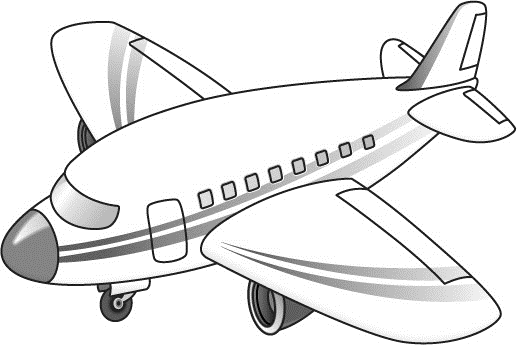 Karla Davis, Director/Teacher49 South Lindan Ave.Quincy, CA 95971pcscopilots@hotmail.comCo-Pilots Enrollment ChecklistThank you for your interest in Co-Pilots Preschool!	It is a privilege to serve you in the educational needs of your family.	___ 1. Complete Admission Packet:___ Admission Application: New Student___ PCS Parental Commitment: PCS Statement of Faith___ Admission Agreement___ New Student Information Sheet___ Child Pre-Admission Health History – Parent’s Report___ First month’s tuition $160 or $320___ 2. Please bring the following (originals please, we will make copies):___ Certified Birth Certificate___ Child’s Pre-Admission Health History – Physician’s Report___ Immunization Records___ Guardian/Custody Documents (if applicable)___ 3. Meeting between Director, two Plumas Christian School Board Members, and Family___ 4. Orientation meeting attended___ Admission Application signed___ Received copy of Parent/Student Handbook___ Completed “Consent for Emergency Medical Treatment”___ Completed “Identification and Emergency Information”___ Signed Personal and Parental Rights Statements___ Turned in necessary items: emergency kit, change of clothes